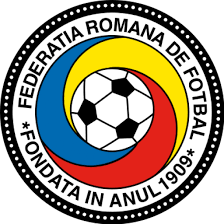 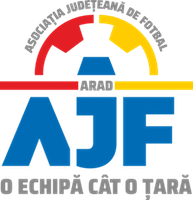 CERERE PENTRU ÎNSCRIEREA LA CURSUL ÎN VEDEREA OBŢINERII LICENŢEI UEFA CSubsemnatul/a,........................................………..…………………………..., data naşterii..............................., localitatea……………………………..............., starea civila...................................................................................., adresa stabilă: Str. ................................................................., nr. .……., b...…, sc.…, et.……, ap.….…, localitatea …………….....…………., judeţ ……………………………, telefon mobil....................................., adresă de e-mail…………………….……., solicit înscrierea mea la cursul în vederea obţinerii licenţei UEFA C. Data,								 Semnătura.